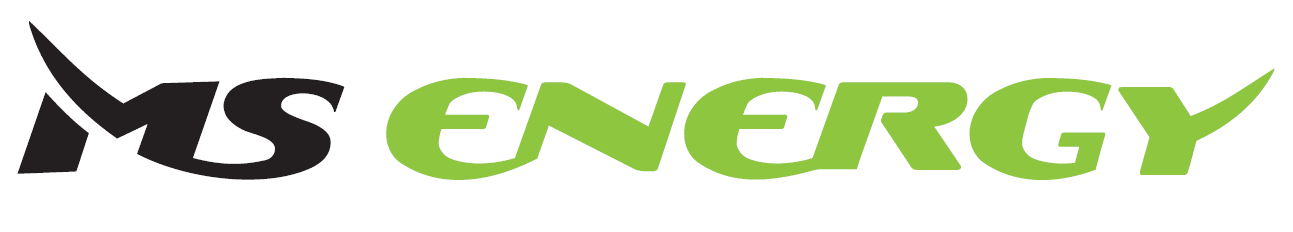 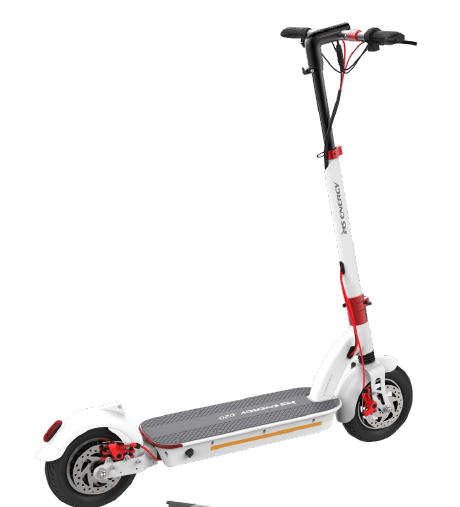 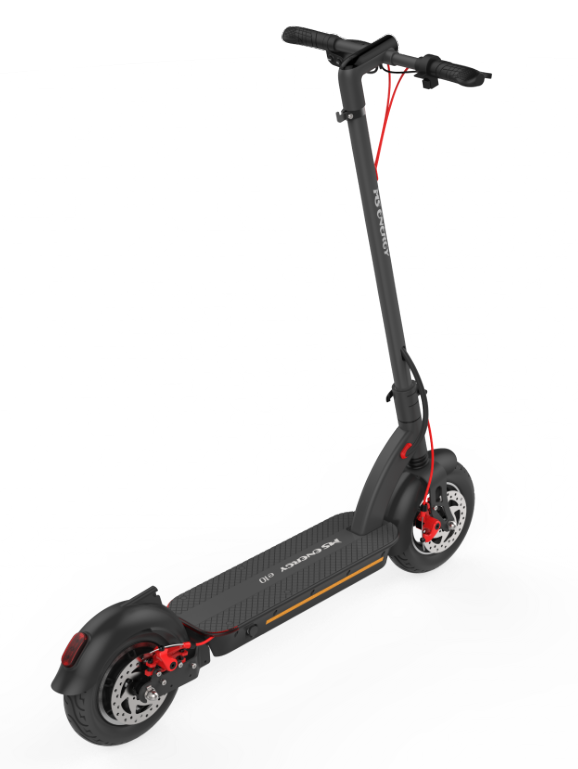 E-koloběžka e10                                                                Elektrická koloběžka MS Energy E-romobil e10 zaujme atraktivním designem s protiskluzovým podvozkem                   a motorem o vysokém výkonu 450 W. Baterie  s kapacitou 12500 mAh zaručí dojezd 40 km na jedno nabití.            Delší dojezd umožňuje systém dobíjení baterie během jízdy – Energy recovery system.                                        Maximální rychlost je stanovena    na 35 km/h . Koloběžka má sklopnou konstrukci a je tedy snadno ovladatelná          a dobře přenosná. Praktická sklopná konstrukce umožnuje cestování autobusem, vlakem nebo jednoduché   převážení v automobilu.  Luxusní LCD displej, který je zabudovaný ve středu řídítek poskytuje informace o rychlosti, kapacitě baterie, jízdním režimu a další informace. Veškerá jízdní data a informace můžete sledovat i v aplikaci       MS Energy v mobilním telefonu.10“ nafukovací pneumatiky výborně absorbují nerovnosti povrchu a jízda je tak velmi komfortní. Komfortu jízdy přispívá i odpružená přední vidlice a odpružené zadní kolo. Díky své pevné a vysoce odolné hliníkové konstrukci zvládnete jízdu i po nerovném povrchu, za slabého deště nebo v prašném prostředí a jízda se tak stává velmi bezpečnou. Koloběžka je velmi vyvážená a zaručuje, že neztratíte rovnováhu ani při velmi nízké rychlosti. Podvozek nabízí dostatečně velký prostor a jeho povrch je vybaven protiskluzovou vrstvou, která zabraňuje klouzání nohou. 
 Přední a zadní osvětlení  spolu s bočními odrazkami zaručí maximální bezpečnost i za tmy.Nechybí kvalitní zadní koutoučová brzda a přední elektronická pro bezpečné zastavení během několika metrů.Systém EBS zaručí bezpečné brždění. Možnost dokoupení zadního boxu, jako příslušenství. 
Elektrická koloběžka MS Energy E-romobil e10 svým provedením, konstrukcí a výkonem nadchne i náročného uživatele, který hledá výkonnou koloběžku buď jako dopravní prostředek nebo si chce užít dostatek skvělé zábavy. Technické parametry:
Výkon : 450 W
Baterie: 12500 mAh 
Doba nabíjení : 4 - 5 hodin
Dojezdová vzdálenost :  40 kmAplikace: MS Energy (IOS, Android)
Tempomat : Ano 
Programovatelná tlačítka : Ano 
LCD displej: Ano , ukazatel nabití, rychlosti a režimu 
Velikost kol : 10 " nafukovací
Nosnost : max. 120 kg
Hmotnost :18 kg
Maximální rychlost : 35 km/h 
Počet jízdních režimů : 3
Brzda : Zadní mechanická koutoučová + přední elektronická + systém EBS
Zvonek: Ano
Skládací konstrukce : Ano
Opěrný stojánek : Ano
Světla : Zadní i přední LED Rozměry výrobku :  1120 x 500 x 1150 mm
